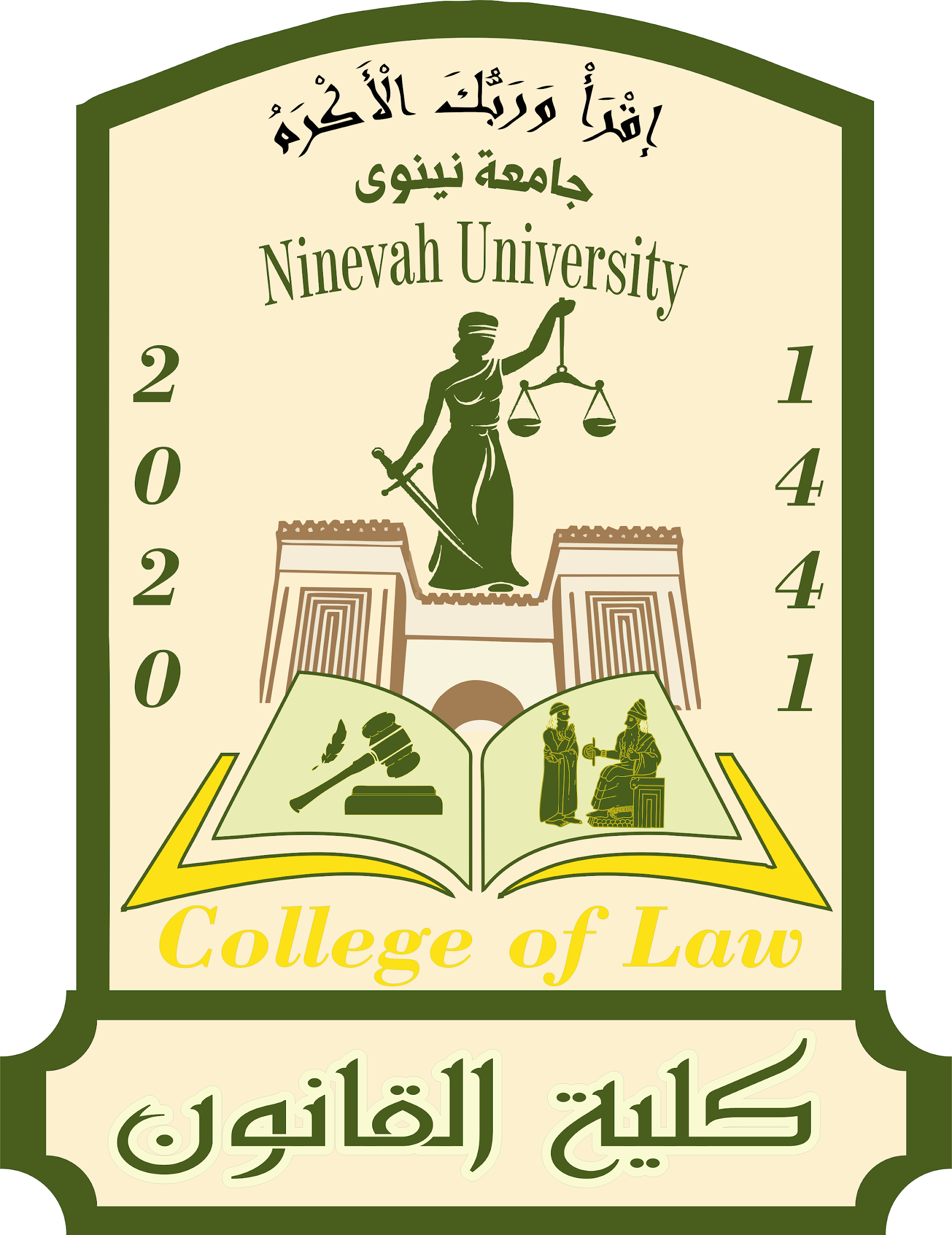 نموذج وصف المقرر 2023_2024اسم المقرر: اسم المقرر: اسم المقرر: القانون الدولي الخاصالقانون الدولي الخاصالقانون الدولي الخاصرمز المقرر: رمز المقرر: رمز المقرر: RIPR21-401RIPR21-401RIPR21-401الفصل / السنة: الفصل / السنة: الفصل / السنة: نظام فصلي/ (الفصل الأول- الفصل الثاني 2023-2024)نظام فصلي/ (الفصل الأول- الفصل الثاني 2023-2024)نظام فصلي/ (الفصل الأول- الفصل الثاني 2023-2024)تاريخ إعداد هذا الوصف: تاريخ إعداد هذا الوصف: تاريخ إعداد هذا الوصف: 4-4-20244-4-20244-4-2024أشكال الحضور المتاحة: أشكال الحضور المتاحة: أشكال الحضور المتاحة: التقسيم حسب الشعبالتقسيم حسب الشعبالتقسيم حسب الشعبعدد الساعات الدراسية (الكلي)/ عدد الوحدات (الكلي): عدد الساعات الدراسية (الكلي)/ عدد الوحدات (الكلي): عدد الساعات الدراسية (الكلي)/ عدد الوحدات (الكلي): عدد الساعات الكلي ( 90 ) عدد الوحدات ( 3 ) في 15 اسبوعا  عدد الساعات الكلي ( 90 ) عدد الوحدات ( 3 ) في 15 اسبوعا  عدد الساعات الكلي ( 90 ) عدد الوحدات ( 3 ) في 15 اسبوعا  اسم مسؤول المقرر الدراسي ( اذا اكثر من اسم يذكر) اسم مسؤول المقرر الدراسي ( اذا اكثر من اسم يذكر) اسم مسؤول المقرر الدراسي ( اذا اكثر من اسم يذكر) د. عبدالله سالم عبدالله الطائيد. عبدالله سالم عبدالله الطائيد. عبدالله سالم عبدالله الطائياهداف المقرر اهداف المقرر اهداف المقرر فهم اليات وضوابط واسس ضوابط الجنسية وفقدها واستردادها التنظيم القانوني لمركز الاجانب القدرة على حل المشاكل التي تظهر عند تعيين المحكمة المختصة والقانون الواجب التطبيق فيما يتعلق بالتنازع الدولي للقوانين والاختصاص القضائي الدوليرسم الاليات الخاصة بتنفيذ احكام المحاكم الأجنبيةاستراتيجيات التعليم والتعلم استراتيجيات التعليم والتعلم استراتيجيات التعليم والتعلم استراتيجيات المناقشة والحواراستراتيجيات المناقشة والحواربنية المقرر / الفصل الاولبنية المقرر / الفصل الاولبنية المقرر / الفصل الاولبنية المقرر / الفصل الاولبنية المقرر / الفصل الاولبنية المقرر / الفصل الاولالأسبوعالساعاتمخرجات التعلم المطلوبةاسم الوحدة / أو الموضوعطريقة التعليمطريقة التقييم13معرفة وفهممقدمة عن القانون الدولي الخاصالمحاضرات المشاركة بالمناقشة23معرفة وفهماسس تعيين جنسية التأسيسالمحاضرة والمناقشةالمشاركة بالمناقشة33معرفة وفهمأسس تعيين الجنسية الأصليةالمحاضرة والمناقشةالمشاركة بالمناقشة43معرفة وفهمأسس تعيين الجنسية المكتسبةالمحاضرة والمناقشةالاختبارات اليومية53معرفة وفهمفقد الجنسيةالامتحانات السريعةالمشاركة بالمناقشة63معرفة وفهماسترداد الجنسيةالعصف الذهنيالواجب البيتي73معرفة وفهمتعدد وانعدام الجنسيةالمحاضرة والمناقشةالمشاركة بالمناقشة83معرفة وفهمالاختصاص القضائي بمسائل الجنسيةالمحاضرة والمناقشةالاختبارات الشفوية93معرفة وفهمتعريف الموطن الدوليالمحاضرة والمناقشة المشاركة بالمناقشة103معرفة وفهماسس تعيين الموطن الدوليالامتحانات السريعةالواجب البيتي113معرفة وفهممشكلات الموطن الدوليالمحاضرة والمناقشةالمشاركة بالمناقشة123معرفة وفهممفهوم الأجنبيالمحاضرة والمناقشة الاختبارات التحريرية133معرفة وفهمالقواعد القانونية التي تحكم الأجنبيالعصف الذهنيالمشاركة بالمناقشة143معرفة وفهمالآثار التي تترتب على حركة الأجنبيالمحاضرة والمناقشة المشاركة بالمناقشة153معرفة وفهمحقوق الأجنبي والتزاماتهالامتحانات السريعةالاختبارات التحريريةبنية المقرر / الفصل الثانيبنية المقرر / الفصل الثانيبنية المقرر / الفصل الثانيبنية المقرر / الفصل الثانيبنية المقرر / الفصل الثانيبنية المقرر / الفصل الثانيالأسبوعالساعاتمخرجات التعلم المطلوبةاسم الوحدة / أو الموضوعطريقة التعليمطريقة التقييم13معرفة وفهمالتعريف بتنازع القوانينالمحاضرات المشاركة بالمناقشة23معرفة وفهمقواعد حل تنازع القوانينالمحاضرة والمناقشةالمشاركة بالمناقشة33معرفة وفهمالقواعد الموضوعيةالمحاضرة والمناقشةالواجب البيتي43معرفة وفهمقواعد الاسنادالمحاضرة والمناقشة والمحاضرات الالكترونية PowerPointالمشاركة بالمناقشة53معرفة وفهمنطاق تطبيق تنازع القوانينالامتحانات السريعةالمشاركة بالمناقشة63معرفة وفهمحالات تعطيل قواعد تنازع القوانينالعصف الذهنيالاختبارات الشفوية73معرفة وفهمتطبيق القاضي للقانون الأجنبيالمحاضرة والمناقشةالمشاركة بالمناقشة83معرفة وفهمتنازع الاختصاص القضائي الدوليالمحاضرة والمناقشةالواجب البيتي93معرفة وفهمالتنازع في نطاق الاختصاص القضائي الدولي العام المباشرالمحاضرة والمناقشةالمشاركة بالمناقشة103معرفة وفهمالقيود القانونية على ممارسة الاختصاص القضائي الدوليالامتحانات السريعةالاختبارات التحريرية113معرفة وفهمانواع الاختصاص القضائي الدوليالمحاضرة والمناقشةالمشاركة بالمناقشة123معرفة وفهمتأثير الصفة الدولية للتنازع في الاجراءات القضائيةالمحاضرة والمناقشةالمشاركة بالمناقشة133معرفة وفهمالتنازع في نطاق الاختصاص القضائي الدولي غير المباشرالعصف الذهنيالواجب البيتي143معرفة وفهماختصاص المحاكم الوطنية في تنفيذ الاحكام الاجنبيةالمحاضرات الالكترونية الفيديوية وpdfالمشاركة بالمناقشة153معرفة وفهمالتنظيم القانوني لتنفيذ احكام المحاكم الاجنبيةالامتحانات السريعةالاختبارات التحريريةتقييم المقررتقييم المقرر(20%) امتحان نصف كورس، (20%) الواجبات والتحضير والحضور اليومي، (60%) امتحان نهاية كورس(20%) امتحان نصف كورس، (20%) الواجبات والتحضير والحضور اليومي، (60%) امتحان نهاية كورسمصادر التعلم والتدريس مصادر التعلم والتدريس المنهج المقررالقانون الدولي الخاصالمراجع الرئيسيةد. عبد الرسول عبد الرضا الأسدي، القانون الدولي الخاص، دار السنهوري، بيروت، 2018.د. عباس العبودي، شرح احكام قانون الجنسية العراقي رقم 26 لسنة 2006، مكتبة السنهوري، بيروت، 2015.د. حسن هداوي ود. غالب علي الداؤدي, القانون الدولي الخاص, القسم الثاني, تنازع القوانين وتنازع الاختصاص القضائي وتنفيذ الأحكام الأجنبية, دار ابن الأثير للطباعة والنشر, جامعة الموصل، 2005.الكتب والمراجع الساندةمتن القانون المدني رقم (40) لسنة 1951متن قانون الجنسية رقم (26) لسنة 2006متن قانون اقامة الاجانب رقم (76) لسنة 2017متن قانون تنفيذ احكام المحاكم الأجنبية في العراق رقم (30) لسنة 1928المراجع الإلكترونية ، مواقع الانترنيتhttps://classroom.google.com/c/NjU1NTY4Nzg0ODcz?cjc=7t3zezchttps://meet.google.com/eag-devk-tdj 